ОПИСАНИЕ КОМПЕТЕНЦИИ«Сантехника и отопление»2024 г.Наименование компетенции: Сантехника и отоплениеФормат участия в соревновании: индивидуальныйОписание компетенции.Специалист по сантехнике и отоплению осуществляет монтаж систем отопления, водоснабжения, водоотведения (канализации) для обеспечения и достижения проектных и паспортных данных монтируемых систем, обеспечения нормируемых санитарно-гигиенических и метеорологических параметров помещений жилых, общественных и промышленных зданий. А также выполняет техническое обслуживание и ремонт систем отопления, водоснабжения, канализации для повышения эксплуатационной надежности и эксплуатации инженерной инфраструктуры жилых, общественных и промышленных зданий.Специалист по сантехнике и отоплению использует ручной, механизированный и измерительный инструмент, выполняя работы по монтажу, обслуживанию и ремонту санитарно-технических систем и оборудования. Высокий профессионализм, знание современных передовых технологий, владение языками межнационального общения, позволяет специалисту осуществлять свою профессиональную деятельность и быть успешным во многих странах мира.  В реестре областей и видов профессиональной деятельности, министерства труда и социальной защиты Российской Федерации, компетенция "Сантехника и отопление" входит в 16 раздел "Строительство и жилищно-коммунальное хозяйство".           Сегодня передовые технологии обеспечивают революционный прогресс во всех сферах жизни. Современные технологии в области сантехники и отопления помогают обеспечивать высокую эффективность труда, беспрепятственное общение, интересный досуг. Именно поэтому профессия Монтажник санитарно-технических систем и слесарь-сантехник имеют большую востребованностьОписание особенностей профессиональной деятельности специалиста; В особенностях профессиональной деятельности данных профессий является применение цифровых технологий и высокотехнологичного оборудования. К примеру специалист по сантехники и отоплению должен уметь подключать, настраивать оборудование с внешним управлением через смартфон, планшет и т.д.  Нормативные правовые актыПоскольку Описание компетенции содержит лишь информацию, относящуюся к соответствующей компетенции, его необходимо использовать на основании следующих документов:ФГОС СПО 08.01.10 Мастер жилищно-коммунального хозяйстваУтвержден приказом Министерства образования и науки Российской Федерации от 28 февраля 2018 г. N 140.ФГОС СПО 08.01.14 Монтажник санитарно-технических, вентиляционных систем и оборудованияУтвержден приказом Министерства образования и науки Российской Федерации от 28 февраля 2018 г. N 142ФГОС СПО 08.01.26 Мастер по ремонту и обслуживанию инженерных систем жилищно-коммунального хозяйстваУтвержден приказом Министерства образования и науки Российской Федерации от 9 декабря 2016 г. N 1578ФГОС СПО 08.01.29 Мастер по ремонту и обслуживанию инженерных систем жилищно-коммунального хозяйстваУтвержден приказом Министерства просвещения Российской Федерации от 18 ноября 2022 г. N 1003ФГОС СПО 08.02.07 Монтаж и эксплуатация внутренних сантехнических устройств, кондиционирования воздуха и вентиляцииУтвержден приказом Министерства образования и науки Российской Федерации от 15 января 2018 г. N 30ФГОС СПО 08.02.11 Управление, эксплуатация и обслуживание многоквартирного домаУтвержден приказом Министерства образования и науки Российской Федерации от 10 декабря 2015 г. N 1444ФГОС СПО 08.02.13 Монтаж и эксплуатация внутренних сантехнических устройств, кондиционирования воздуха и вентиляцииУтвержден приказом Министерства просвещения Российской Федерации от 12 декабря 2022 г. N 1094ФГОС СПО 08.02.14 Эксплуатация и обслуживание многоквартирного домаУтвержден приказом Министерства просвещения Российской Федерации от 12 декабря 2022 г. N 1097Профессиональный стандарт 16.086 Слесарь домовых санитарно-технических систем и оборудования.Утвержден приказом Министерства труда и социальной защиты Российской Федерации от 17 ноября 2020 года N 810нПрофессиональный стандарт 16.089 Монтажник санитарно-технических систем и оборудования.Утвержден приказом Министерства труда и социальной защиты Российской Федерации от 17 июня 2019 года N 412нЕТКС работ и профессий рабочих Выпуск 2. Часть 2. § 161. Слесарь-сантехник (3-й разряд)Постановление Минтруда РФ от 15.11.1999 N 45ЕТКС работ и профессий рабочих Выпуск 3. § 201. Монтажник санитарно-технических систем и оборудования (3-й разряд)Приказ Минздравсоцразвития РФ от 06.04.2007 N 243ГОСТы/СПГОСТ Р 54792-2011 Дефекты в сварных соединениях термопластов. Описание и оценка ГОСТ Р 52922-2008 Фитинги из меди и медных сплавов для соединения медных труб способом капиллярной пайкиГОСТ 21.110-2013 Система проектной документации для строительстваСП 40-101-96 Проектирование и монтаж трубопроводов из полипропилена"Рандом сополимер" СП 40-102-2000 Проектирование и монтаж трубопроводов систем водоснабжения и канализации из полимерных материалов.Общие требования СП 41-102-98 Проектирование и монтаж трубопроводов систем отопления с использованием металлополимерных труб СП 40-103-98 Проектирование и монтаж трубопроводов систем холодного и горячего водоснабжения с использованием металлополимерных труб СП:	40-108-2004 Проектирование и монтаж внутренних систем водоснабжения и отопления зданий из медных труб СП 40-107-2003 Проектирование, монтаж и эксплуатация систем внутренней канализации из полипропиленовых труб (с Поправкой)       СП 344.1325800.2017 Системы водоснабжения и отопления зданий внутренние с использованием труб из "сшитого" полиэтилена. Правила проектирования и монтажаСП 41-102-98 Проектирование и монтаж трубопроводов систем отопления с использованием металлополимерных труб.СП 40-103-98 Проектирование и монтаж трубопроводов систем холодного и горячего водоснабжения с использованием металлополимерных труб.СП 73.13330.2016 Внутренние санитарно-технические системы зданий:РД 24.203.03-90 Радиусы и углы гиба трубСП 30.13330.2016 Внутренний водопровод и канализация зданий.Перечень профессиональных задач специалиста по компетенции определяется профессиональной областью специалиста и базируется на требованиях современного рынка труда к данному специалисту. 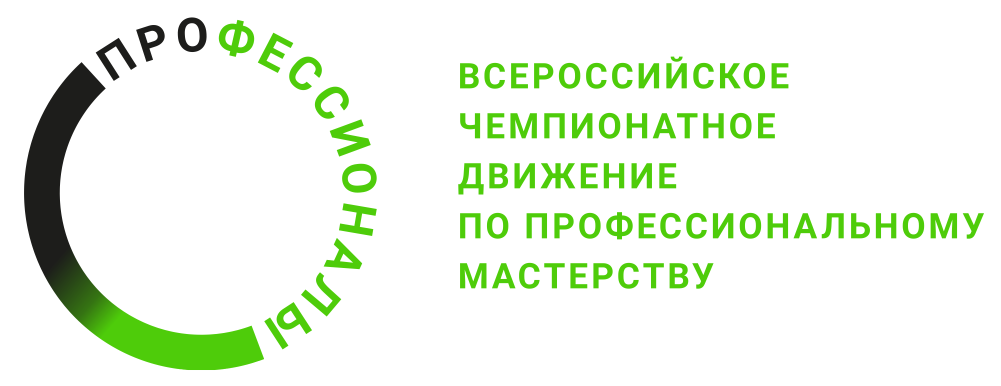 № п/пВиды деятельности/трудовые функции1Выполнение работ по эксплуатации и ремонту оборудования систем водоснабжения, водоотведения, отопления жилищно-коммунального хозяйства2Выполнение работ по монтажу систем отопления, водоснабжения, водоотведения и газоснабжения3Поддержание рабочего состояния оборудования систем водоснабжения, водоотведения, отопления объектов жилищно-коммунального хозяйства4Организация и контроль работ по монтажу систем водоснабжения и водоотведения, отопления, вентиляции и кондиционирования воздуха